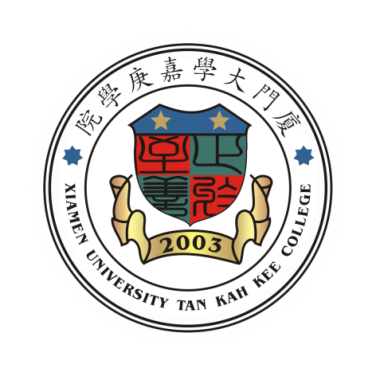 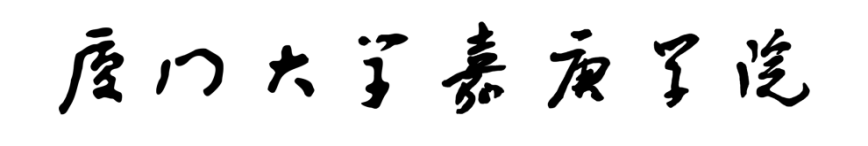 大学生创新创业训练计划项目申报书项目名称：                                   项目类型： □创新训练项目  □创业训练项目  □创业实践项目项目负责人：                                 负责人所属院系：                             指导教师：                                   申请日期：                                   起止年月：    2022年9月至2023年9月     厦门大学嘉庚学院创新创业教育工作办公室 制  年   月填 写 须 知一、申报书请按顺序逐项填写，填写内容必须实事求是，表达明确严谨。空缺项要填“无”。二、创新训练项目申报人可以是个人或团队（不超过5人）；创业训练项目申报人必须是团队（不超过5人）；创业实践项目申报人必须是团队（不超过10人）。一年级学生不得以项目负责人身份参加创业训练项目和创业实践项目。三、经费预算请各院系及指导老师指导项目组做好经费预算工作，确保预算安排科学合理。四、专有名词表格中关于院系、年级、专业等应写全称（如：环境科学与工程系、2021级、环境科学与工程专业），请勿出现“21级”、“大二”、“环科”等口语式简缩词汇。五、所属院系项目所属院系为项目学生负责人所在院系。六、可根据内容填写需要增加行数或栏宽。填写内容的字体以表格默认为准。一、基本情况一、基本情况一、基本情况一、基本情况一、基本情况一、基本情况一、基本情况一、基本情况一、基本情况一、基本情况一、基本情况项目名称项目名称项目所属专业类别项目所属专业类别项目起止时间项目起止时间2022 年 9 月 至 2023 年 9 月2022 年 9 月 至 2023 年 9 月负责人姓名年级年级院系院系学号联系电话联系电话电子邮箱电子邮箱负责人负责人项目经验（曾经参与项目、课题、比赛等情况）（曾经参与项目、课题、比赛等情况）（曾经参与项目、课题、比赛等情况）（曾经参与项目、课题、比赛等情况）（曾经参与项目、课题、比赛等情况）（曾经参与项目、课题、比赛等情况）（曾经参与项目、课题、比赛等情况）（曾经参与项目、课题、比赛等情况）（曾经参与项目、课题、比赛等情况）项目组成员项目组成员项目组成员项目组成员指导教师姓名职务/职称指导教师对本项目的支持情况（教师承担科研课题支持、资金支持、指导支持等）（教师承担科研课题支持、资金支持、指导支持等）（教师承担科研课题支持、资金支持、指导支持等）（教师承担科研课题支持、资金支持、指导支持等）（教师承担科研课题支持、资金支持、指导支持等）（教师承担科研课题支持、资金支持、指导支持等）（教师承担科研课题支持、资金支持、指导支持等）（教师承担科研课题支持、资金支持、指导支持等）（教师承担科研课题支持、资金支持、指导支持等）指导教师联系电话电子邮箱校外导师姓名（创业类项目需填）（创业类项目需填）（创业类项目需填）（创业类项目需填）职务/职称校外导师所在单位校外导师联系电话电子邮箱二、立项依据二、立项依据二、立项依据二、立项依据二、立项依据二、立项依据二、立项依据二、立项依据二、立项依据二、立项依据二、立项依据（一）项目简介（50－200字，创新类项目简要介绍项目研究内容、国内外研究现状和发展动态、研究目的和意义等；创业类项目简要介绍项目背景、行业及市场前景）（一）项目简介（50－200字，创新类项目简要介绍项目研究内容、国内外研究现状和发展动态、研究目的和意义等；创业类项目简要介绍项目背景、行业及市场前景）（一）项目简介（50－200字，创新类项目简要介绍项目研究内容、国内外研究现状和发展动态、研究目的和意义等；创业类项目简要介绍项目背景、行业及市场前景）（一）项目简介（50－200字，创新类项目简要介绍项目研究内容、国内外研究现状和发展动态、研究目的和意义等；创业类项目简要介绍项目背景、行业及市场前景）（一）项目简介（50－200字，创新类项目简要介绍项目研究内容、国内外研究现状和发展动态、研究目的和意义等；创业类项目简要介绍项目背景、行业及市场前景）（一）项目简介（50－200字，创新类项目简要介绍项目研究内容、国内外研究现状和发展动态、研究目的和意义等；创业类项目简要介绍项目背景、行业及市场前景）（一）项目简介（50－200字，创新类项目简要介绍项目研究内容、国内外研究现状和发展动态、研究目的和意义等；创业类项目简要介绍项目背景、行业及市场前景）（一）项目简介（50－200字，创新类项目简要介绍项目研究内容、国内外研究现状和发展动态、研究目的和意义等；创业类项目简要介绍项目背景、行业及市场前景）（一）项目简介（50－200字，创新类项目简要介绍项目研究内容、国内外研究现状和发展动态、研究目的和意义等；创业类项目简要介绍项目背景、行业及市场前景）（一）项目简介（50－200字，创新类项目简要介绍项目研究内容、国内外研究现状和发展动态、研究目的和意义等；创业类项目简要介绍项目背景、行业及市场前景）（一）项目简介（50－200字，创新类项目简要介绍项目研究内容、国内外研究现状和发展动态、研究目的和意义等；创业类项目简要介绍项目背景、行业及市场前景）（二）团队介绍（团队成员具备的知识、条件、特长、兴趣、人员分工）（二）团队介绍（团队成员具备的知识、条件、特长、兴趣、人员分工）（二）团队介绍（团队成员具备的知识、条件、特长、兴趣、人员分工）（二）团队介绍（团队成员具备的知识、条件、特长、兴趣、人员分工）（二）团队介绍（团队成员具备的知识、条件、特长、兴趣、人员分工）（二）团队介绍（团队成员具备的知识、条件、特长、兴趣、人员分工）（二）团队介绍（团队成员具备的知识、条件、特长、兴趣、人员分工）（二）团队介绍（团队成员具备的知识、条件、特长、兴趣、人员分工）（二）团队介绍（团队成员具备的知识、条件、特长、兴趣、人员分工）（二）团队介绍（团队成员具备的知识、条件、特长、兴趣、人员分工）（二）团队介绍（团队成员具备的知识、条件、特长、兴趣、人员分工）（三）创新点与项目特色（三）创新点与项目特色（三）创新点与项目特色（三）创新点与项目特色（三）创新点与项目特色（三）创新点与项目特色（三）创新点与项目特色（三）创新点与项目特色（三）创新点与项目特色（三）创新点与项目特色（三）创新点与项目特色（四）技术路线或商业模式（四）技术路线或商业模式（四）技术路线或商业模式（四）技术路线或商业模式（四）技术路线或商业模式（四）技术路线或商业模式（四）技术路线或商业模式（四）技术路线或商业模式（四）技术路线或商业模式（四）技术路线或商业模式（四）技术路线或商业模式（五）项目已有基础、尚缺少的条件及解决方法（如已有成果应附支撑材料）（五）项目已有基础、尚缺少的条件及解决方法（如已有成果应附支撑材料）（五）项目已有基础、尚缺少的条件及解决方法（如已有成果应附支撑材料）（五）项目已有基础、尚缺少的条件及解决方法（如已有成果应附支撑材料）（五）项目已有基础、尚缺少的条件及解决方法（如已有成果应附支撑材料）（五）项目已有基础、尚缺少的条件及解决方法（如已有成果应附支撑材料）（五）项目已有基础、尚缺少的条件及解决方法（如已有成果应附支撑材料）（五）项目已有基础、尚缺少的条件及解决方法（如已有成果应附支撑材料）（五）项目已有基础、尚缺少的条件及解决方法（如已有成果应附支撑材料）（五）项目已有基础、尚缺少的条件及解决方法（如已有成果应附支撑材料）（五）项目已有基础、尚缺少的条件及解决方法（如已有成果应附支撑材料）（六）投融资方案、效益预测、风险预测及应对措施（创业类项目需填，创新类可不填）（六）投融资方案、效益预测、风险预测及应对措施（创业类项目需填，创新类可不填）（六）投融资方案、效益预测、风险预测及应对措施（创业类项目需填，创新类可不填）（六）投融资方案、效益预测、风险预测及应对措施（创业类项目需填，创新类可不填）（六）投融资方案、效益预测、风险预测及应对措施（创业类项目需填，创新类可不填）（六）投融资方案、效益预测、风险预测及应对措施（创业类项目需填，创新类可不填）（六）投融资方案、效益预测、风险预测及应对措施（创业类项目需填，创新类可不填）（六）投融资方案、效益预测、风险预测及应对措施（创业类项目需填，创新类可不填）（六）投融资方案、效益预测、风险预测及应对措施（创业类项目需填，创新类可不填）（六）投融资方案、效益预测、风险预测及应对措施（创业类项目需填，创新类可不填）（六）投融资方案、效益预测、风险预测及应对措施（创业类项目需填，创新类可不填）（七）项目研究进度安排（七）项目研究进度安排（七）项目研究进度安排（七）项目研究进度安排（七）项目研究进度安排（七）项目研究进度安排（七）项目研究进度安排（七）项目研究进度安排（七）项目研究进度安排（七）项目研究进度安排（七）项目研究进度安排（八）预期成果  备注：以上各种形式的成果仅供参考（与结题验收时相对应），不是每个项目都要具备上述全部成果形式。由各项目组根据项目研究计划和预期效果进行规划和选填。如你的项目研究成果形式与上述1-9的成果形式不相对应，请在序号10“其他形式的预期成果”一栏中另说明。（八）预期成果  备注：以上各种形式的成果仅供参考（与结题验收时相对应），不是每个项目都要具备上述全部成果形式。由各项目组根据项目研究计划和预期效果进行规划和选填。如你的项目研究成果形式与上述1-9的成果形式不相对应，请在序号10“其他形式的预期成果”一栏中另说明。（八）预期成果  备注：以上各种形式的成果仅供参考（与结题验收时相对应），不是每个项目都要具备上述全部成果形式。由各项目组根据项目研究计划和预期效果进行规划和选填。如你的项目研究成果形式与上述1-9的成果形式不相对应，请在序号10“其他形式的预期成果”一栏中另说明。（八）预期成果  备注：以上各种形式的成果仅供参考（与结题验收时相对应），不是每个项目都要具备上述全部成果形式。由各项目组根据项目研究计划和预期效果进行规划和选填。如你的项目研究成果形式与上述1-9的成果形式不相对应，请在序号10“其他形式的预期成果”一栏中另说明。（八）预期成果  备注：以上各种形式的成果仅供参考（与结题验收时相对应），不是每个项目都要具备上述全部成果形式。由各项目组根据项目研究计划和预期效果进行规划和选填。如你的项目研究成果形式与上述1-9的成果形式不相对应，请在序号10“其他形式的预期成果”一栏中另说明。（八）预期成果  备注：以上各种形式的成果仅供参考（与结题验收时相对应），不是每个项目都要具备上述全部成果形式。由各项目组根据项目研究计划和预期效果进行规划和选填。如你的项目研究成果形式与上述1-9的成果形式不相对应，请在序号10“其他形式的预期成果”一栏中另说明。（八）预期成果  备注：以上各种形式的成果仅供参考（与结题验收时相对应），不是每个项目都要具备上述全部成果形式。由各项目组根据项目研究计划和预期效果进行规划和选填。如你的项目研究成果形式与上述1-9的成果形式不相对应，请在序号10“其他形式的预期成果”一栏中另说明。（八）预期成果  备注：以上各种形式的成果仅供参考（与结题验收时相对应），不是每个项目都要具备上述全部成果形式。由各项目组根据项目研究计划和预期效果进行规划和选填。如你的项目研究成果形式与上述1-9的成果形式不相对应，请在序号10“其他形式的预期成果”一栏中另说明。（八）预期成果  备注：以上各种形式的成果仅供参考（与结题验收时相对应），不是每个项目都要具备上述全部成果形式。由各项目组根据项目研究计划和预期效果进行规划和选填。如你的项目研究成果形式与上述1-9的成果形式不相对应，请在序号10“其他形式的预期成果”一栏中另说明。（八）预期成果  备注：以上各种形式的成果仅供参考（与结题验收时相对应），不是每个项目都要具备上述全部成果形式。由各项目组根据项目研究计划和预期效果进行规划和选填。如你的项目研究成果形式与上述1-9的成果形式不相对应，请在序号10“其他形式的预期成果”一栏中另说明。（八）预期成果  备注：以上各种形式的成果仅供参考（与结题验收时相对应），不是每个项目都要具备上述全部成果形式。由各项目组根据项目研究计划和预期效果进行规划和选填。如你的项目研究成果形式与上述1-9的成果形式不相对应，请在序号10“其他形式的预期成果”一栏中另说明。三、项目经费使用计划三、项目经费使用计划三、项目经费使用计划三、项目经费使用计划三、项目经费使用计划三、项目经费使用计划三、项目经费使用计划三、项目经费使用计划三、项目经费使用计划三、项目经费使用计划三、项目经费使用计划开支科目开支科目开支科目预算经费（元）预算经费（元）主要用途主要用途主要用途阶段下达经费计划（元）阶段下达经费计划（元）阶段下达经费计划（元）开支科目开支科目开支科目预算经费（元）预算经费（元）主要用途主要用途主要用途前半阶段前半阶段后半阶段预算经费总额预算经费总额预算经费总额1.业务费1.业务费1.业务费（1）计算、分析、测试费（1）计算、分析、测试费（1）计算、分析、测试费（2）能源动力费（2）能源动力费（2）能源动力费（3）会议、差旅费（3）会议、差旅费（3）会议、差旅费（4）文献检索费（4）文献检索费（4）文献检索费（5）论文出版费（5）论文出版费（5）论文出版费2.仪器设备购置费2.仪器设备购置费2.仪器设备购置费3.实验装置试制费3.实验装置试制费3.实验装置试制费4.材料费4.材料费4.材料费四、指导教师意见四、指导教师意见四、指导教师意见四、指导教师意见四、指导教师意见四、指导教师意见四、指导教师意见四、指导教师意见四、指导教师意见四、指导教师意见四、指导教师意见                                                       签    名： 年   月  日                                                       签    名： 年   月  日                                                       签    名： 年   月  日                                                       签    名： 年   月  日                                                       签    名： 年   月  日                                                       签    名： 年   月  日                                                       签    名： 年   月  日                                                       签    名： 年   月  日                                                       签    名： 年   月  日                                                       签    名： 年   月  日                                                       签    名： 年   月  日五、院系意见五、院系意见五、院系意见五、院系意见五、院系意见五、院系意见五、院系意见五、院系意见五、院系意见五、院系意见五、院系意见□ 1.同意推荐参加   校级   大学生创新创业训练计划项目立项评选□ 2.同意作为   本院（系）级   大学生创新创业训练计划培育项目□ 3.不予立项                                       院系主管签字：           （院系）公章年   月   日□ 1.同意推荐参加   校级   大学生创新创业训练计划项目立项评选□ 2.同意作为   本院（系）级   大学生创新创业训练计划培育项目□ 3.不予立项                                       院系主管签字：           （院系）公章年   月   日□ 1.同意推荐参加   校级   大学生创新创业训练计划项目立项评选□ 2.同意作为   本院（系）级   大学生创新创业训练计划培育项目□ 3.不予立项                                       院系主管签字：           （院系）公章年   月   日□ 1.同意推荐参加   校级   大学生创新创业训练计划项目立项评选□ 2.同意作为   本院（系）级   大学生创新创业训练计划培育项目□ 3.不予立项                                       院系主管签字：           （院系）公章年   月   日□ 1.同意推荐参加   校级   大学生创新创业训练计划项目立项评选□ 2.同意作为   本院（系）级   大学生创新创业训练计划培育项目□ 3.不予立项                                       院系主管签字：           （院系）公章年   月   日□ 1.同意推荐参加   校级   大学生创新创业训练计划项目立项评选□ 2.同意作为   本院（系）级   大学生创新创业训练计划培育项目□ 3.不予立项                                       院系主管签字：           （院系）公章年   月   日□ 1.同意推荐参加   校级   大学生创新创业训练计划项目立项评选□ 2.同意作为   本院（系）级   大学生创新创业训练计划培育项目□ 3.不予立项                                       院系主管签字：           （院系）公章年   月   日□ 1.同意推荐参加   校级   大学生创新创业训练计划项目立项评选□ 2.同意作为   本院（系）级   大学生创新创业训练计划培育项目□ 3.不予立项                                       院系主管签字：           （院系）公章年   月   日□ 1.同意推荐参加   校级   大学生创新创业训练计划项目立项评选□ 2.同意作为   本院（系）级   大学生创新创业训练计划培育项目□ 3.不予立项                                       院系主管签字：           （院系）公章年   月   日□ 1.同意推荐参加   校级   大学生创新创业训练计划项目立项评选□ 2.同意作为   本院（系）级   大学生创新创业训练计划培育项目□ 3.不予立项                                       院系主管签字：           （院系）公章年   月   日□ 1.同意推荐参加   校级   大学生创新创业训练计划项目立项评选□ 2.同意作为   本院（系）级   大学生创新创业训练计划培育项目□ 3.不予立项                                       院系主管签字：           （院系）公章年   月   日六、学校主管部门意见六、学校主管部门意见六、学校主管部门意见六、学校主管部门意见六、学校主管部门意见六、学校主管部门意见六、学校主管部门意见六、学校主管部门意见六、学校主管部门意见六、学校主管部门意见六、学校主管部门意见□ 1.同意立项为厦门大学嘉庚学院2022-2023学年校级大学生创新创业训练计划项目□ 2.不予立项（学校主管部门公章）                                                年   月  日□ 1.同意立项为厦门大学嘉庚学院2022-2023学年校级大学生创新创业训练计划项目□ 2.不予立项（学校主管部门公章）                                                年   月  日□ 1.同意立项为厦门大学嘉庚学院2022-2023学年校级大学生创新创业训练计划项目□ 2.不予立项（学校主管部门公章）                                                年   月  日□ 1.同意立项为厦门大学嘉庚学院2022-2023学年校级大学生创新创业训练计划项目□ 2.不予立项（学校主管部门公章）                                                年   月  日□ 1.同意立项为厦门大学嘉庚学院2022-2023学年校级大学生创新创业训练计划项目□ 2.不予立项（学校主管部门公章）                                                年   月  日□ 1.同意立项为厦门大学嘉庚学院2022-2023学年校级大学生创新创业训练计划项目□ 2.不予立项（学校主管部门公章）                                                年   月  日□ 1.同意立项为厦门大学嘉庚学院2022-2023学年校级大学生创新创业训练计划项目□ 2.不予立项（学校主管部门公章）                                                年   月  日□ 1.同意立项为厦门大学嘉庚学院2022-2023学年校级大学生创新创业训练计划项目□ 2.不予立项（学校主管部门公章）                                                年   月  日□ 1.同意立项为厦门大学嘉庚学院2022-2023学年校级大学生创新创业训练计划项目□ 2.不予立项（学校主管部门公章）                                                年   月  日□ 1.同意立项为厦门大学嘉庚学院2022-2023学年校级大学生创新创业训练计划项目□ 2.不予立项（学校主管部门公章）                                                年   月  日□ 1.同意立项为厦门大学嘉庚学院2022-2023学年校级大学生创新创业训练计划项目□ 2.不予立项（学校主管部门公章）                                                年   月  日